CUADROS DE BONOS ARGENTINOS EN DOLARES  – 21/5/2021BONOS EN DOLARES COTIZADOS EN PESOS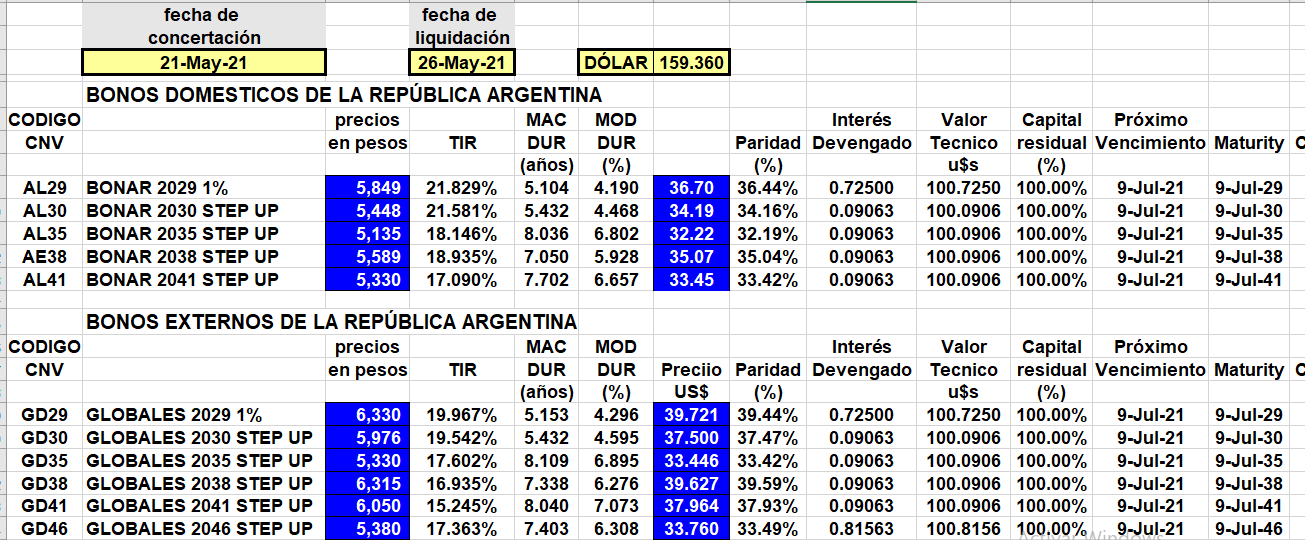 BONOS EN DOLARES COTIZADOS EN DOLARES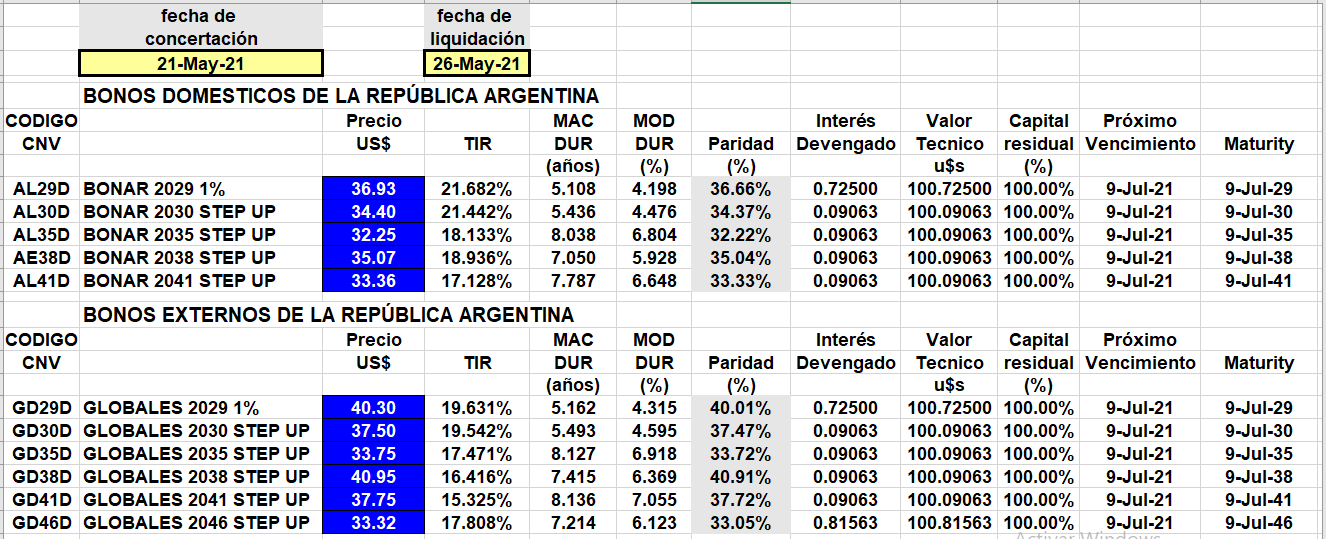 	BONOS DOLLAR-LINKED 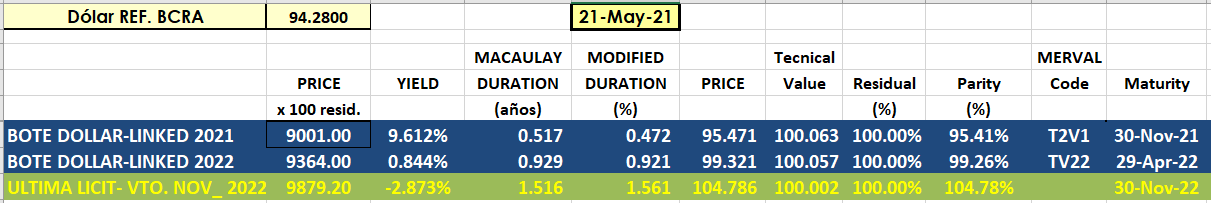 